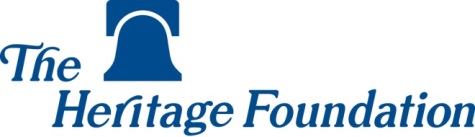 Anthony B. KimAnthony B. Kim is Research Manager and Editor of the Index of Economic Freedom. Kim has also served as Deputy Chief of Staff to Dr. Edwin J. Feulner, Founder of the Heritage Foundation. In addition, he researches international economic issues at The Heritage Foundation, with a focus on economic freedom and free trade. As an editor of the Index, Kim has primary responsibility for coordinating research and production for the Heritage Foundation’s annual Index of Economic Freedom.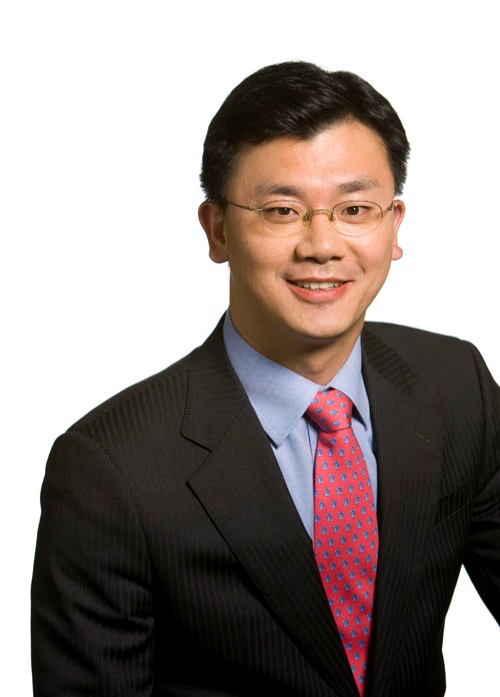 The Index, a widely respected policy guide book, tracks the march of economic freedom around the world by measuring 10 freedoms – from property rights to entrepreneurship – in 186 countries.After a decade of publication, Heritage executives in 2007 decided changes were needed to make the Index more accessible to more readers -- from congressional staffer to college student, from policymaker to financial adviser. As one   of the few Heritage experts who “grade” the listed countries, Kim helped oversee and implement those changes.Kim’s commentary and opinion pieces have been published by The Wall Street Journal’s Asia edition, The New York Post, The Washington Times, National Review Online and the Korea Herald among others. He has been quoted in major U.S. and international media, among them Financial Times, Associated Press, Agence France-Presse, Fox Business News and Voice of America.For his work to improve the Index, Kim in 2007 won Heritage's prestigious Drs. W. Glenn and Rita Ricardo Campbell Award, which goes to the employee who makes “an outstanding contribution to the analysis and promotion of a free society.”Before joining Heritage in 2001, Kim studied economics at Rutgers University in New Brunswick, N. J. He holds a master's degree in international trade and investment policy from the Elliott School of International Affairs at the George Washington University.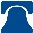 